      North East Wales Football Association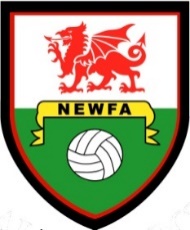           Cymdeithas Pel Droed Gogledd Dwyrain Cymru         SENDING OFF REPORT FOR REFEREES I have to report that I sent off:The details of the incident which came under my notice are:A player, substitute or substituted player shall be sent-off and shown the Red Card if he/she:S1 - is guilty of serious foul play                                                                            S5 - denies an obvious goal scoring opportunity to an opponent S2 - is guilty of violent conduct                                                                                     moving towards the player’s goal by an offence punishable        S3 - spits at an opponent OR another person                                                            by a Free Kick or Penalty Kick.S4 - denies the opposing team a goal or an obvious goal scoring	S6 - uses offensive, insulting or abusive language and/or gestures        opportunity by deliberately handling the ball.                                           S7 - receives a second caution in the same match	        (does not apply to a goalkeeper within his own penalty area)Return to NEWFA Disciplinary Secretary:Mr Brian Johnson, Disciplinary Secretary, 22 Ffordd Mabon, Llay, Wrexham, LL12 0RSCompleted forms to be returned within two days (excluding Sundays).Forms can be completed online -  newfa.co.ukAlternatively: Completed and signed report forms can be scanned and e-mailed to disciplinenewfa@gmail.com  please state “Caution Report Form” in subject line of your e-mail.Replacement forms can be downloaded from www.newfa.co.ukTeamsvVenueDateDateCompetitionPlayers NamePlayers NameShirt NumberShirt NumberOfFCUnder Sending-off Code Number:Under Sending-off Code Number:Under Sending-off Code Number:Referee’s Name:                  Signed:
Date:
